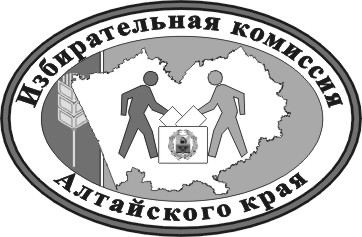 ИЗБИРАТЕЛЬНАЯ КОМИССИЯ АЛТАЙСКОГО КРАЯРЕШЕНИЕВ соответствии с пунктом 10 статьи 57, пунктами 2 и 3 статьи 63 Федерального закона от 12 июня 2002 года № 67-ФЗ «Об основных гарантиях избирательных прав и права на участие в референдуме граждан Российской Федерации», подпунктом 16 пункта 1 статьи 22, пунктами 2 и 3 статьи 92 Кодекса Алтайского края о выборах, референдуме, отзыве от 8 июля 2003 года № 35-ЗС, распоряжением Правительства Российской Федерации от 3 июля 2015 года № 1275-р «Об определении ОАО «Алтайский полиграфический комбинат» единственным на территории Алтайского края поставщиком (подрядчиком, исполнителем), у которого организующие соответствующие выборы, референдум комиссии или по их решению соответствующие нижестоящие комиссии осуществляют закупки бюллетеней» и на основании решений Избирательной комиссии Алтайского края от 23 июля 2019 года № 67/561-7 «О форме и числе избирательных бюллетеней для голосования на дополнительных выборах депутата Алтайского краевого Законодательного Собрания по одномандатному избирательному округу № 2», от 23 июля 2019 года № 67/562-7 «О порядке изготовления и передачи избирательных бюллетеней для голосования на дополнительных выборах депутата Алтайского краевого Законодательного Собрания по одномандатному избирательному округу № 2» Избирательная комиссия Алтайского края 1. Осуществить закупку избирательных бюллетеней для голосования на дополнительных выборах депутата Алтайского краевого Законодательного Собрания по одномандатному избирательному округу № 2 на основании Федерального закона от 5 апреля 2013 года № 44-ФЗ «О контрактной системе в сфере закупок товаров, работ, услуг для обеспечения государственных и муниципальных нужд» у единственного поставщика (подрядчика, исполнителя), определенного распоряжением Правительства Российской Федерации от 3 июля 2015 года № 1275-р, - АО «Алтайский полиграфический комбинат» (г. Барнаул, ул. Г.Титова, д. 3).2. Изготовить избирательные бюллетени для голосования на дополнительных выборах депутата Алтайского краевого Законодательного Собрания по одномандатному избирательному округу № 2 в количестве 54 000 штук, в том числе: 16000 штук – для голосования на избирательных участках без использования технических средств подсчета голосов – комплексов обработки избирательных бюллетеней 2010 (далее – КОИБ); 38000 штук – для голосования на избирательных участках с использованием КОИБ.3. Избирательные бюллетени для голосования на дополнительных выборах депутата Алтайского краевого Законодательного Собрания по одномандатному избирательному округу № 2 на избирательных участках без использования КОИБ изготовить на офсетной бумаге формата А 4 белого цвета, плотностью 65 г/м2, с нанесением на лицевой стороне типографским способом нераппопортной защитной сетки с гильоширными элементами краской красного оттенка.4. Избирательные бюллетени для голосования на дополнительных выборах депутата Алтайского краевого Законодательного Собрания по одномандатному избирательному округу № 2 на избирательных участках с использованием КОИБ изготовить на офсетной бумаге формата А 4 белого цвета, плотностью 80 г/м2, с нанесением на оборотной стороне типографским способом нераппопортной защитной сетки с гильоширными элементами краской красного оттенка.5. Определить срок изготовления избирательных бюллетеней для голосования на дополнительных выборах депутата Алтайского краевого Законодательного Собрания по одномандатному избирательному округу № 2 до 20 августа 2019 года.6. Направить настоящее решение в окружную избирательную комиссию по выборам депутатов Алтайского краевого Законодательного Собрания по одномандатному избирательному округу № 2, соответствующие территориальные избирательные комиссии и АО «Алтайский полиграфический комбинат».7. Разместить настоящее решение на официальном сайте Избирательной комиссии Алтайского края.8. Контроль за исполнением настоящего решения возложить на заместителя председателя Избирательной комиссии Алтайского края Суворова Е.Г. 9 августа 2019 года№ 68/574-7г. БарнаулОб изготовлении избирательных бюллетеней для голосования на дополнительных выборах депутата Алтайского краевого Законодательного Собрания по одномандатному избирательному округу № 2РЕШИЛА:Председатель И.Л. АкимоваСекретарь А.Г. Пономаренко